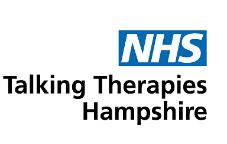 EVENTS TIMELINEPurpose
To capture conversations and events as they occur, to remember what was said and when. 
This can also be used in the future as a reference point. How to use
Complete the columns as events occur.  In the description column only include a summary of the information (the key points) and ensure all logs are accurate, factual and can be supported with evidence. It is recommended you maintain a professional approach in writing these logs so that personal judgement, opinion, or behavior is not questioned as inappropriate or unwanted conduct.  They may be used as evidence in a judicial review.   Example of an entry logMY TIMELINEAN INTRODUCTIONDateDescriptionComments21/07/21My manager accepted my new hours. These are effective from 26th July and will be reviewed in a months’ time.Brilliant!  Action on me - book a new review date with my LM (Line Manager). 14/07/21Performance Review meeting with my LM.  All ok and content. I raised the matter regarding my hours and purposed new hours on a temporary basis.  Outcome:  My LM advised they would look into this and come back to me in a week.It was a good idea to explain/raise my concern to my LM and purpose a solution.  She was not aware of my worry or concerns.  Note to self be more transparent!DateDescriptionComments